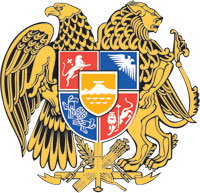 ՀԱՅԱՍՏԱՆԻ ՀԱՆՐԱՊԵՏՈՒԹՅԱՆ  ԿԱՌԱՎԱՐՈՒԹՅՈՒՆՈ  Ր  Ո  Շ  Ո Ւ  Մ11 մայիսի 2023 թվականի  N              - Ն«ՎԵՐԱՄՇԱԿՈՒՄ՝ ՄԱՔՍԱՅԻՆ ՏԱՐԱԾՔԻՑ ԴՈՒՐՍ» ՄԱՔՍԱՅԻՆ ԸՆԹԱՑԱԿԱՐԳԻ ԿԻՐԱՌՄԱՄԲ ՀԱՅԱՍՏԱՆԻ ՀԱՆՐԱՊԵՏՈՒԹՅԱՆ ՏԱՐԱԾՔԻՑ ԵՐՐՈՐԴ ԵՐԿՐՆԵՐ ԱՐՏԱՀԱՆՎՈՂ ԹԱՆԿԱՐԺԵՔ ՄԵՏԱՂՆԵՐԻ ԿԱՄ ԹԱՆԿԱՐԺԵՔ ՄԵՏԱՂՆԵՐՈՎ ՊԱՏՎԱԾ ՄԵՏԱՂՆԵՐԻ ՆԿԱՏՄԱՄԲ ՔՎՈՏԱ ՍԱՀՄԱՆԵԼՈՒ ՄԱՍԻՆ--------------------------------------------------------------------------------------------------------Ղեկավարվելով «Առևտրի և ծառայությունների մասին» Հայաստանի Հանրապետության օրենքի 2.1-ին հոդվածով, «Մաքսային կարգավորման մասին» Հայաստանի Հանրապետության օրենքի 22-րդ գլխով, Հայաստանի Հանրապետության կառավարության 2014 թվականի դեկտեմբերի 25-ի N 1524-Ն որոշման  
3-րդ կետով հաստատված N 3 հավելվածի 2.10-րդ կետով, Եվրասիական տնտեսական հանձնաժողովի Կոլեգիայի 2015 թվականի ապրիլի 21-ի N 30 որոշման N 14 հավելվածով հաստատված Եվրասիական տնտեսական միության մաքսային տարածք թանկարժեք մետաղների և թանկարժեք մետաղներ պարունակող հումքային ապրանքների ներմուծման և Եվրասիական տնտեսական միության մաքսային տարածքից արտահանման մասին կարգի 10-րդ կետով` Հայաստանի Հանրապետության կառավարությունը    ո ր ո շ ու մ     է.1. Կիրառել «Վերամշակում՝ մաքսային տարածքից դուրս» մաքսային ընթացակարգ` քվոտա սահմանելու միջոցով սույն որոշումն ուժի մեջ մտնելուց հետո մինչև 2023 թվականի դեկտեմբերի 29-ը ներառյալ Հայաստանի Հանրապետության տարածքից երրորդ երկրներ արտահանվող այն թանկարժեք մետաղների կամ թանկարժեք մետաղներով պատված մետաղների (ԵԱՏՄ ԱՏԳ  ԱԱ 7106-ից, 7107 00 000 0, 7108-ից, 7109 00 000 0, 7110 և 7111 00 000 0 ծածկագրեր) նկատմամբ, որոնց վերամշակման արդյունք են հանդիսանում ոսկերչական իրերը, վարպետների կողմից պատրաստված ոսկյա և արծաթյա իրերը, այլ իրերը և դրանց մասերը (ԵԱՏՄ ԱՏԳ  ԱԱ 7113, 7114, 9003 19  000 1, 9021 29 000 0*, 9101**, 9102**,  9103**, 9105**,  9111**, 9112**, 9113 10 100 0,  9608 10 920 0-ից, 9608 10 990 0-ից  և 9608 30 000 0-ից ծածկագրեր)՝ համաձայն N 1 հավելվածի:2. Սահմանել, որ՝1) սույն որոշումն ուժի մեջ մտնելուց հետո մինչև 2023 թվականի դեկտեմբերի 29-ը ներառյալ Հայաստանի Հանրապետության տարածքից «Վերամշակում՝ մաքսային տարածքից դուրս» մաքսային ընթացակարգով ձևակերպված թանկարժեք մետաղների կամ թանկարժեք մետաղներով պատված մետաղների  (ԵԱՏՄ ԱՏԳ  ԱԱ 7106-ից, 7107 00 000 0, 7108-ից, 7109 00 000 0, 7110 և 7111 00 000 0 ծածկագրեր) երրորդ երկրներ արտահանումը թույլատրվում է N 1 հավելվածով սահմանված քվոտայից ոչ ավելի ծավալով` լիցենզիայի առկայության դեպքում:3. Հաստատել՝1) արտաքին տնտեսական գործունեության մասնակիցների կողմից թանկարժեք մետաղների կամ թանկարժեք մետաղներով պատված մետաղների (ԵԱՏՄ ԱՏԳ ԱԱ 7106-ից, 7107 00 000 0, 7108-ից, 7109 00 000 0, 7110 և 7111 00 000 0 ծածկագրեր) արտահանման լիցենզավորման ընթացակարգը` համաձայն N 2 հավելվածի.2) թանկարժեք մետաղների կամ թանկարժեք մետաղներով պատված մետաղների  (ԵԱՏՄ ԱՏԳ ԱԱ 7106-ից, 7107 00 000 0, 7108-ից, 7109 00 000 0, 7110 և 7111 00 000 0 ծածկագրեր) արտահանման մասով մեկանգամյա լիցենզիայի ձևը` համաձայն N 3 հավելվածի.3) թանկարժեք մետաղների կամ թանկարժեք մետաղներով պատված մետաղների  (ԵԱՏՄ ԱՏԳ ԱԱ 7106-ից, 7107 00 000 0, 7108-ից, 7109 00 000 0, 7110 և 7111 00 000 0 ծածկագրեր) արտահանման մասով գլխավոր լիցենզիայի ձևը` համաձայն N 4 հավելվածի:4. Սույն որոշումն ուժի մեջ է մտնում պաշտոնական հրապարակմանը հաջորդող օրվանից և գործում է մինչև 2023 թվականի դեկտեմբերի 29-ը ներառյալ:ՀԱՅԱՍՏԱՆԻ  ՀԱՆՐԱՊԵՏՈՒԹՅԱՆ           ՎԱՐՉԱՊԵՏ					          Ն. ՓԱՇԻՆՅԱՆ          ԵրևանՀավելված  N 1							ՀՀ կառավարության 2023 թվականի						            մայիսի 11-ի  N           - Ն  որոշմանՔ Վ Ո Տ ԱՀԱՅԱՍՏԱՆԻ ՀԱՆՐԱՊԵՏՈՒԹՅԱՆ ՏԱՐԱԾՔԻՑ ԵՐՐՈՐԴ ԵՐԿՐՆԵՐ ԱՐՏԱՀԱՆՎՈՂ ԱՅՆ ԹԱՆԿԱՐԺԵՔ ՄԵՏԱՂՆԵՐԻ ԿԱՄ ԹԱՆԿԱՐԺԵՔ ՄԵՏԱՂՆԵՐՈՎ ՊԱՏՎԱԾ ՄԵՏԱՂՆԵՐԻ (ԵԱՏՄ ԱՏԳ ԱԱ 7106-ԻՑ, 7107 00 000 0, 7108-ԻՑ, 7109 00 000 0, 7110 ԵՎ 7111 00 000 0 ԾԱԾԿԱԳՐԵՐ) ՆԿԱՏՄԱՄԲ, ՈՐՈՆՑ ՎԵՐԱՄՇԱԿՄԱՆ ԱՐԴՅՈՒՆՔՆ ԵՆ ՀԱՆԴԻՍԱՆՈՒՄ ՈՍԿԵՐՉԱԿԱՆ ԻՐԵՐԸ, ՎԱՐՊԵՏՆԵՐԻ ԿՈՂՄԻՑ ՊԱՏՐԱՍՏՎԱԾ ՈՍԿՅԱ ԵՎ ԱՐԾԱԹՅԱ ԻՐԵՐԸ, ԱՅԼ ԻՐԵՐԸ ԵՎ ԴՐԱՆՑ ՄԱՍԵՐԸ  (ԵԱՏՄ ԱՏԳ  ԱԱ 7113, 7114, 9003 19  000 1, 9021 29 000 0*, 9101**, 9102**,  9103**, 9105**,  9111**, 9112**, 9113 10 100 0,  9608 10 920 0-ԻՑ, 9608 10 990 0-ԻՑ  ԵՎ 9608 30 000 0-ԻՑ ԾԱԾԿԱԳՐԵՐ) ՀԱՅԱՍՏԱՆԻ  ՀԱՆՐԱՊԵՏՈՒԹՅԱՆ  ՎԱՐՉԱՊԵՏԻ ԱՇԽԱՏԱԿԱԶՄԻ	    ՂԵԿԱՎԱՐ	                                           	           Ա. ՀԱՐՈՒԹՅՈՒՆՅԱՆՀավելված  N 2							ՀՀ կառավարության 2023 թվականի						            մայիսի 11-ի  N           - Ն  որոշմանԸ Ն Թ Ա Ց Ա Կ Ա Ր ԳԱՐՏԱՔԻՆ ՏՆՏԵՍԱԿԱՆ ԳՈՐԾՈՒՆԵՈՒԹՅԱՆ ՄԱՍՆԱԿԻՑՆԵՐԻ ԿՈՂՄԻՑ ԹԱՆԿԱՐԺԵՔ ՄԵՏԱՂՆԵՐԻ ԿԱՄ ԹԱՆԿԱՐԺԵՔ ՄԵՏԱՂՆԵՐՈՎ ՊԱՏՎԱԾ ՄԵՏԱՂՆԵՐԻ (ԵԱՏՄ ԱՏԳ ԱԱ 7106-ԻՑ, 7107 00 000 0, 7108-ԻՑ, 7109 00 000 0, 7110 ԵՎ 7111 00 000 0 ԾԱԾԿԱԳՐԵՐ) ԱՐՏԱՀԱՆՄԱՆ ԼԻՑԵՆԶԱՎՈՐՄԱՆ 1․ ԸՆԴՀԱՆՈՒՐ ԴՐՈՒՅԹՆԵՐ1. Արտաքին տնտեսական գործունեության մասնակիցների կողմից թանկարժեք մետաղների կամ թանկարժեք մետաղներով պատված մետաղների (ԵԱՏՄ ԱՏԳ ԱԱ 7106-ից, 7107 00 000 0, 7108-ից, 7109 00 000 0, 7110 և 7111 00 000 0 ծածկագրեր), որոնց վերամշակման արդյունքն են հանդիսանում ոսկերչական իրերը, վարպետների կողմից պատրաստված ոսկյա և արծաթյա իրերը, այլ իրերը և դրանց մասերը  (ԵԱՏՄ ԱՏԳ  ԱԱ 7113, 7114, 9003 19  000 1, 9021 29 000 0*, 9101**, 9102**,  9103**, 9105**,  9111**, 9112**, 9113 10 100 0,  9608 10 920 0-ից, 9608 10 990 0-ից  և 9608 30 000 0-ից ծածկագրեր), արտահանման լիցենզավորման ընթացակարգով (այսուհետ` ընթացակարգ) կարգավորվում են թանկարժեք մետաղների կամ թանկարժեք մետաղներով պատված մետաղների  (ԵԱՏՄ ԱՏԳ  ԱԱ 7106-ից, 7107 00 000 0, 7108-ից, 7109 00 000 0, 7110 և 7111 00 000 0 ծածկագրեր) թույլատրելի ծավալի արտաքին տնտեսական գործունեության մասնակիցների միջև բաշխման հետ կապված հարաբերությունները (* միայն թանկարժեք մետաղներից կամ գլանված թանկարժեք մետաղներից, ** միայն թանկարժեք քարերով ներդիրներ ունեցող կամ թանկարժեք քարերով ներդիրներ չունեցող թանկարժեք մետաղներից):  2. Սույն ընթացակարգով սահմանված հարաբերությունները կարգավորվում են Եվրասիական տնտեսական հանձնաժողովի Կոլեգիայի 2015 թվականի ապրիլի 21-ի N 30 որոշման N 14 հավելվածով հաստատված Եվրասիական տնտեսական միության մաքսային տարածք թանկարժեք մետաղների և թանկարժեք մետաղներ պարունակող հումքային ապրանքների ներմուծման և Եվրասիական տնտեսական միության մաքսային տարածքից արտահանման մասին կարգին համապատասխան:2․  ՀԻՄՆԱԿԱՆ ՀԱՍԿԱՑՈՒԹՅՈՒՆՆԵՐԸ3. Սույն ընթացակարգում օգտագործվում են հետևյալ հասկացությունները՝1) թանկարժեք մետաղներ` թանկարժեք մետաղներից պատրաստված իր չհանդիսացող ոսկի, արծաթ, պլատին և պլատինային խմբի մետաղներ (պալադիում, իրիդիում, ռոդիում, ռուտենիում և օսմիում)` ցանկացած տեսքով և վիճակում (բնակտոր, զտարկված, ձուլակտոր, հումք, համաձուլվածք, նախապատրաստվածքներ, կիսաֆաբրիկատ, քիմիական միացություն, մետաղադրամ, ջարդոն, թափոն և այլն).2) մեկանգամյա լիցենզիա՝ լիցենզիա, որը տրամադրվում է արտաքին առևտրային գործունեության մասնակցին արտաքին առևտրային այնպիսի գործարքի հիման վրա, որի առարկան լիցենզավորվող ապրանքն է, և որը տվյալ ապրանքի որոշակի քանակության արտահանման իրավունք է տալիս.3) գլխավոր լիցենզիա՝ լիցենզիա, որն արտաքին առևտրային գործունեության մասնակցին իրավունք է տալիս լիցենզավորվող առանձին տեսակի ապրանք արտահանելու համար՝ լիցենզիայով նախատեսված քանակով.4) ապրանք` ԵԱՏՄ ԱՏԳ ԱԱ 7106-ից, 7107 00 000 0, 7108-ից, 7109 00 000 0, 7110 և 7111 00 000 0 ծածկագրերին դասվող  թանկարժեք մետաղներ կամ թանկարժեք մետաղներով պատված մետաղներ.5) արտաքին տնտեսական գործունեության մասնակիցներ` «Իրավաբանական անձանց պետական գրանցման, իրավաբանական անձանց առանձնացված ստորաբաժանումների, հիմնարկների և անհատ ձեռնարկատերերի պետական հաշվառման մասին Հայաստանի Հանրապետության օրենքով սահմանված կարգով գրանցված կամ հաշվառված իրավաբանական անձինք կամ անհատ ձեռնարկատերեր.6) հայտատու` արտաքին տնտեսական գործունեություն իրականացնելու նպատակ ունեցող մասնակից.7) ընթացակարգում օգտագործվող մյուս հասկացությունները կիրառվում են 2014 թվականի մայիսի 29-ի «Եվրասիական տնտեսական միության մասին» պայմանագրի  N 7 հավելվածի  և Եվրասիական տնտեսական հանձնաժողովի Կոլեգիայի 2015 թվականի ապրիլի 21-ի N 30 որոշման N 14 հավելվածի իմաստներով։3․  ԹԱՆԿԱՐԺԵՔ ՄԵՏԱՂՆԵՐԻ ԿԱՄ ԹԱՆԿԱՐԺԵՔ ՄԵՏԱՂՆԵՐՈՎ ՊԱՏՎԱԾ ՄԵՏԱՂՆԵՐԻ  (ԵԱՏՄ ԱՏԳ ԱԱ 7106-ԻՑ, 7107 00 000 0, 7108-ԻՑ, 7109 00 000 0, 7110 ԵՎ 7111 00 000 0 ԾԱԾԿԱԳՐԵՐ) ԹՈՒՅԼԱՏՐԵԼԻ ԾԱՎԱԼԻ ԲԱՇԽՈՒՄԸ4. Թանկարժեք մետաղների կամ թանկարժեք մետաղներով պատված մետաղների  (ԵԱՏՄ ԱՏԳ ԱԱ 7106-ից, 7107 00 000 0, 7108-ից, 7109 00 000 0, 7110 և 7111 00 000 0 ծածկագրեր) թույլատրելի ծավալի բաշխումն իրականացվում է արտաքին տնտեսական գործունեության մասնակիցների կողմից Հայաստանի Հանրապետության տարածքից երրորդ երկրներ նշված ապրանքների արտահանման ժամանակ մաքսային մարմիններ հայտարարագիր ներկայացնելու հիման վրա՝ «Վերամշակում՝ մաքսային տարածքից դուրս» մաքսային ընթացակարգի ձևակերպման նպատակով:5. Արտաքին տնտեսական գործունեության մասնակիցների միջև թույլատրելի ծավալի բաշխումը լիազոր մարմնի կողմից իրականացվում է այնպես, որ յուրաքանչյուր հայտատուի կողմից հայցվող մասնաբաժինը չգերազանցի սահմանված քվոտայի 20%-ը գլխավոր լիցենզիայի տրամադրման դեպքում և 10%-ը՝ մեկանգամյա լիցենզիայի տրամադրման դեպքում:4․ ԱՐՏԱՔԻՆ ՏՆՏԵՍԱԿԱՆ ԳՈՐԾՈՒՆԵՈՒԹՅԱՆ ՄԱՍՆԱԿԻՑՆԵՐԻ ՄԻՋԵՎ ԹԱՆԿԱՐԺԵՔ ՄԵՏԱՂՆԵՐԻ ԿԱՄ ԹԱՆԿԱՐԺԵՔ ՄԵՏԱՂՆԵՐՈՎ ՊԱՏՎԱԾ ՄԵՏԱՂՆԵՐԻ  (ԵԱՏՄ ԱՏԳ ԱԱ 7106-ԻՑ, 7107 00 000 0, 7108-ԻՑ, 7109 00 000 0, 7110 ԵՎ 7111 00 000 0 ԾԱԾԿԱԳՐԵՐ) ԹՈՒՅԼԱՏՐԵԼԻ ԾԱՎԱԼԻ ԲԱՇԽՈՒՄԸ6. Արտաքին տնտեսական գործունեության մասնակիցների միջև սույն որոշումն ուժի մեջ մտնելուց հետո Հայաստանի Հանրապետության տարածքում թանկարժեք մետաղների կամ թանկարժեք մետաղներով պատված մետաղների բաշխումն իրականացվում  է  մինչ սույն որոշման N 1 հավելվածով սահմանված թույլատրելի ծավալի սպառումը:7. Արտաքին տնտեսական գործունեության մասնակցի կողմից Հայաստանի Հանրապետության էկոնոմիկայի նախարարություն (այսուհետ՝ լիազոր մարմին) հայտեր ներկայացնելու վերջնաժամկետ է սահմանվում սույն որոշումն ուժի մեջ մտնելու օրվան հաջորդող 10-րդ աշխատանքային օրը: 8. Արտաքին տնտեսական գործունեության մասնակիցների միջև թույլատրելի ծավալը բաշխվում է սույն կարգի 5-րդ կետի պահանջներին համապատասխան, արտաքին տնտեսական գործունեության մասնակցի կողմից լիազոր մարմին դիմումը և կից փաստաթղթերը ներկայացնելու սույն ընթացակարգի 7-րդ կետում նշված ժամկետի ավարտից հետո՝ 3 աշխատանքային օրվա ընթացքում:9. Թույլատրելի ծավալի չբաշխված քանակությունից նոր թույլատրելի ծավալ ստանալու համար արտաքին տնտեսական գործունեության մասնակիցները 2023 թվականի սեպտեմբերի 1-ից մինչև սեպտեմբերի 15-ը լիազոր մարմին են ներկայացնում հայտ` սույն կարգի 12-րդ կետի պահանջներին համապատասխան:10. Չբաշխված թույլատրելի ծավալը լիազոր մարմնի կողմից բաշխվում է սույն կարգի 5-րդ կետի պահանջներին համապատասխան:11. Մաքսային ոլորտի լիազոր մարմինն էլեկտրոնային եղանակով լիազոր մարմին է ներկայացնում 2023 թվականի ընթացքում, եռամսյակային պարբերականությամբ` արտաքին տնտեսական գործունեության մասնակիցների կողմից «Վերամշակում՝ մաքսային տարածքից դուրս» մաքսային ընթացակարգով ձևակերպված Հայաստանի Հանրապետությունից  թանկարժեք մետաղների կամ թանկարժեք մետաղներով պատված մետաղների  (ԵԱՏՄ ԱՏԳ ԱԱ 7106-ից, 7107 00 000 0, 7108-ից, 7109 00 000 0, 7110 և 7111 00 000 0 ծածկագրեր) արտահանման բնաիրային ծավալների մասին տեղեկատվություն՝ նշելով կազմակերպության անվանումը, ՀՎՀՀ-ն, լիցենզիա տրամադրող մարմինը, լիցենզիայի համարը, տրման ամսաթիվը, ծավալը՝ ըստ լիցենզիայի, փաստացի հայտարարագրված ծավալը, ապրանքի ԵԱՏՄ ԱՏԳ ԱԱ ծածկագիրը և նկարագիրը։5. ԹԱՆԿԱՐԺԵՔ ՄԵՏԱՂՆԵՐԻ ԿԱՄ ԹԱՆԿԱՐԺԵՔ ՄԵՏԱՂՆԵՐՈՎ ՊԱՏՎԱԾ ՄԵՏԱՂՆԵՐԻ (ԵԱՏՄ ԱՏԳ ԱԱ 7106-ԻՑ, 7107 00 000 0, 7108-ԻՑ, 7109 00 000 0, 7110 ԵՎ 7111 00 000 0 ԾԱԾԿԱԳՐԵՐ)  ՀԱՅԱՍՏԱՆԻ ՀԱՆՐԱՊԵՏՈՒԹՅԱՆ ՏԱՐԱԾՔԻՑ ԵՐՐՈՐԴ ԵՐԿՐՆԵՐ ԱՐՏԱՀԱՆՄԱՆ ԺԱՄԱՆԱԿ ԼԻՑԵՆԶԻԱՅԻ ՏՐԱՄԱԴՐՄԱՆ ԿԱՐԳԸ 12. Մեկանգամյա կամ գլխավոր լիցենզիա ստանալու համար հայտատուն լիազոր մարմին է ներկայացնում ուղեկցող գրություն` նշելով իրավաբանական անձի կամ անհատ ձեռնարկատիրոջ գտնվելու վայրը, պետական գրանցման կամ հաշվառման համարը, ՀՎՀՀ-ն, էլ.փոստի հասցեն և հեռախոսահամարը, ինչպես նաև հետևյալ փաստաթղթերը`1)    հայտ` համաձայն ձևի.2) գլխավոր լիցենզիայի դեպքում` արտաքին առևտրային պայմանագրի պատճենը, դրա հավելվածները և (կամ) լրացումները, իսկ մեկանգամյա լիցենզիայի դեպքում՝ հաշիվ – ապրանքագրի պատճենը.3) պետական տուրքի վճարման անդորրագրի պատճենը կամ պետական վճարումների էլեկտրոնային համակարգի կողմից գեներացված անդորրագիրը կամ անդորրագրի 20-նիշանոց ծածկագրի վերաբերյալ տեղեկատվությունը.4) արտահանվող և վերամշակման ենթակա ապրանքների ձեռքբերումը հավաստող փաստաթղթերը։13. Թանկարժեք մետաղների կամ թանկարժեք մետաղներով պատված մետաղների (ԵԱՏՄ ԱՏԳ ԱԱ 7106-ից, 7107 00 000 0, 7108-ից, 7109 00 000 0, 7110 ԵՎ 7111 00 000 0 ծածկագրեր)՝ Հայաստանի Հանրապետության տարածքից երրորդ երկրներ արտահանման լիցենզիա ստանալու համար անհրաժեշտ փաստաթղթերը լիազոր մարմին հայտատուի հայեցողությամբ կարող են ներկայացվել էլեկտրոնային եղանակով՝ secretariat@mineconomy.am էլեկտրոնային հասցեին, ինչպես նաև փոստով կամ առձեռն։ Էլեկտրոնային եղանակով դիմելու դեպքում դիմումը և հայտն անհրաժեշտ է ներկայացնել օրենսդրությանը համապատասխան՝ էլեկտրոնային թվային ստորագրությամբ:14. Լիցենզիա ստանալու համար հայտը կարող է ներկայացնել հայտատուն՝ անձամբ կամ նրա կողմից լիազորված անձը:15.  Հայտատուի կողմից, սույն ընթացակարգով սահմանված պահանջներին համապատասխան փաստաթղթերը ներկայացվելու և հիմնավորող փաստաթղթերի առկայության դեպքում՝ լիազոր մարմնի կողմից բաշխումն իրականացնելուց հետո, հայտատուին հինգ աշխատանքային օրվա ընթացքում որոշման հիման վրա տրամադրվում է լիցենզիան, եթե առկա չեն սույն որոշման 18-րդ կետով սահմանված մերժման հիմքերը: 16. Հայտատուի ներկայացրած փաստաթղթերը լիազոր մարմնում մուտքագրվելուց հետո, թերի լինելու դեպքում, երկու աշխատանքային օրվա ընթացքում դրա մասին էլեկտրոնային կամ կապի այլ միջոցներով տեղեկացվում է հայտատուին:17. Հայտատուն փաստաթղթերը թերի լինելու վերաբերյալ տեղեկացում ստանալուն հաջորդող երկու աշխատանքային օրվա ընթացքում կարող է համալրել դրանք:18. Լիցենզիա ստանալու հայտը մերժվում է հետևյալ հիմքերով՝1) լիցենզիա ստանալու համար հայտատուի կողմից ներկայացված հայտը և դրան կից փաստաթղթերը թերի են, և երկու աշխատանքային օրվա ընթացքում հայտատուն չի վերացնում հայտում կամ դրան կից փաստաթղթերում առկա թերությունները կամ չի ներկայացնում համալրված փաստաթղթերը.2) լիցենզիա ստանալու համար հայտատուի կողմից ներկայացվող փաստաթղթերում թերի կամ կեղծ տեղեկությունների առկայությունը.3) լիցենզիայի տրամադրման համար հիմք ծառայող սույն հավելվածի 12-րդ կետով սահմանված մեկ կամ մի քանի փաստաթղթերի գործողության դադարեցումը կամ կասեցումը.4) Հայաստանի Հանրապետության միջազգային պայմանագրերով ստանձնած կողմերի պարտավորությունների խախտումը, որը կարող է տեղի ունենալ այն պայմանագրի կատարման հետևանքով, որի իրագործման համար հայցվում է լիցենզիան.5) քվոտայի սպառումը:19. Մեկանգամյա կամ գլխավոր լիցենզիայի գործողության ժամկետի ավարտ է համարվում համապատասխան տարվա ավարտը:20. Չի թույլատրվում տրամադրված լիցենզիաների մեջ փոփոխություններ կատարել, այդ թվում՝ տեխնիկական բնույթի:21. Այն դեպքում, երբ որպես իրավաբանական անձ գրանցված հայտատուի հիմնադիր փաստաթղթերում կատարվել են փոփոխություններ (անվանման կամ գտնվելու վայրի փոփոխություն), կամ փոխվել են անհատ ձեռնարկատեր հանդիսացող ֆիզիկական անձ հայտատուի անձնագրային տվյալները, հայտատուն դիմում է լիազոր մարմին՝ տրամադրված լիցենզիայի գործողությունը դադարեցնելու նպատակով, իսկ նոր լիցենզիա ձևակերպելու համար լիազոր մարմին ներկայացնում է սույն ընթացակարգի 12-րդ կետով սահմանված պահանջներին համապատասխան փաստաթղթերը՝ կցելով նաև նշված փոփոխությունները հավաստող փաստաթղթերը:6․ ԹԱՆԿԱՐԺԵՔ ՄԵՏԱՂՆԵՐԻ ԿԱՄ ԹԱՆԿԱՐԺԵՔ ՄԵՏԱՂՆԵՐՈՎ ՊԱՏՎԱԾ ՄԵՏԱՂՆԵՐԻ (ԵԱՏՄ ԱՏԳ ԱԱ 7106-ԻՑ, 7107 00 000 0, 7108-ԻՑ, 7109 00 000 0, 7110 ԵՎ 7111 00 000 0 ԾԱԾԿԱԳՐԵՐ)  ՀԱՅԱՍՏԱՆԻ ՀԱՆՐԱՊԵՏՈՒԹՅԱՆ ՏԱՐԱԾՔԻՑ ԵՐՐՈՐԴ ԵՐԿՐՆԵՐ ԱՐՏԱՀԱՆՄԱՆ ԺԱՄԱՆԱԿ ԼԻՑԵՆԶԻԱՅԻ ԿԱՍԵՑՄԱՆ ԿԱՄ ԴԱԴԱՐԵՑՄԱՆ ՀԻՄՔԵՐԸ22. Լիազոր մարմինը լիցենզիայի գործողությունը կասեցնելու մասին որոշում է կայացնում հետևյալ դեպքերում՝1) լիցենզիա ստացած անձի կողմից լիցենզիա ստանալու համար հիմք հանդիսացող փաստաթղթերում փոփոխությունների մասին լիազոր մարմնին 
3-օրյա ժամկետում չհայտնելու դեպքում.2) լիցենզավորման ենթակա գործունեության իրականացման ժամանակ այդ լիցենզիայի պահանջների ու պայմանների այնպիսի խախտման դեպքում, որոնք անմիջական վտանգ կամ ռիսկ են պարունակում մարդկանց կյանքի կամ առողջության համար կամ այդ լիցենզիայի պահանջների ու պայմանների, լիցենզավորման ենթակա գործունեությունը կարգավորող օրենսդրության պահանջների խախտման դեպքում․3) լիցենզիա ստացած անձի կողմից լիցենզավորման ենթակա գործունեության նկատմամբ հսկողություն իրականացնող անձանց՝ «Հայաստանի Հանրապետությունում ստուգումների կազմակերպման և անցկացման մասին» Հայաստանի Հանրապետության օրենքով նախատեսված ստուգումների իրականացմանը խոչընդոտելու կամ պահանջվող փաստաթղթերը չներկայացնելու դեպքում.4)  լիցենզիա ստացած անձի դիմումի համաձայն.23․ Լիազոր մարմինը լիցենզիայի գործողությունը դադարեցնելու մասին որոշում է կայացնում հետևյալ դեպքերում՝1) լիցենզիա ստացած անձի կողմից լիցենզիան օրենքով չնախատեսված դեպքերում այլ անձի օգտագործման տալու, գրավ դնելու կամ օտարելու դեպքում.2) լիցենզիա ստանալու համար ներկայացված փաստաթղթերում լիցենզիան տալու համար էական նշանակություն ունեցող կեղծ կամ խեղաթյուրված տեղեկատվություն հայտնաբերելու դեպքում.3) լիցենզավորված գործունեություն իրականացնող իրավաբանական անձի լուծարման, անհատ ձեռնարկատիրոջ գործունեության դադարեցվելու կամ անհատ ձեռնարկատեր հանդիսացող ֆիզիկական անձի մահվան դեպքերում.4) լիցենզիայի գործողության կասեցման ժամկետում կասեցման պահանջների խախտմամբ կասեցված գործունեություն կամ այդ գործունեության առանձին գործառույթ կամ լիցենզիայով վերապահված առանձին գործողություն իրականացնելու դեպքում.5) լիցենզավորված անձի դիմումի համաձայն.6) լիցենզիայի ժամկետը լրանալու դեպքում.24. Լիցենզիայի գործողությունը դադարեցվում կամ կասեցվում է դրա մասին լիազոր մարմնի կողմից որոշում կայացվելու օրվանից 1 օր հետո։ Կասեցված լիցենզիայի գործողությունը լիազոր մարմնի կողմից պետք է վերականգնվի դրա գործողության կասեցման հիմքերը վերանալու հաջորդ աշխատանքային օրը։ 25. Լիցենզիայի տրամադրումը, կասեցումը և դադարեցումը ստորագրում է լիազոր մարմնի ղեկավարը կամ նրա կողմից լիազորված պաշտոնատար անձը։26. Լիցենզիայի կորստի դեպքում լիազոր մարմինը, հայտատուի գրավոր դիմումի հիման վրա և Հայաստանի Հանրապետության օրենսդրությամբ նախատեսված կարգով ու չափով պետական տուրքի (լիցենզավորման վճար) վճարումից հետո, տրամադրում է լիցենզիայի կրկնօրինակը, որը պարունակում է «Կրկնօրինակ» գրառումը։ Դիմումը, որով պարզաբանվում են լիցենզիայի կորստի պատճառները և հանգամանքները, շարադրվում է ազատ ձևով։ 27. Լիցենզիայի կրկնօրինակը լիազոր մարմնի կողմից տրամադրվում է դիմումը ներկայացնելու օրվանից հետո՝ հինգ աշխատանքային օրվա ընթացքում։Ձև Հ Ա Յ ՏԱՐՏԱՔԻՆ ՏՆՏԵՍԱԿԱՆ ԳՈՐԾՈՒՆԵՈՒԹՅԱՆ ՄԱՍՆԱԿԻՑՆԵՐԻ ԿՈՂՄԻՑ ՀԱՅԱՍՏԱՆԻ ՀԱՆՐԱՊԵՏՈՒԹՅԱՆ ՏԱՐԱԾՔԻՑ ԱՐՏԱՀԱՆՎՈՂ ԱՅՆ ԹԱՆԿԱՐԺԵՔ ՄԵՏԱՂՆԵՐԻ ԿԱՄ ԹԱՆԿԱՐԺԵՔ ՄԵՏԱՂՆԵՐՈՎ ՊԱՏՎԱԾ ՄԵՏԱՂՆԵՐԻ (ԵԱՏՄ ԱՏԳ ԱԱ 7106-ԻՑ, 7107 00 000 0, 7108-ԻՑ, 7109 00 000 0, 7110 ԵՎ 7111 00 000 0 ԾԱԾԿԱԳՐԵՐ), ՈՐՈՆՑ ՎԵՐԱՄՇԱԿՄԱՆ ԱՐԴՅՈՒՆՔՆ ԵՆ ՀԱՆԴԻՍԱՆՈՒՄ ՈՍԿԵՐՉԱԿԱՆ ԻՐԵՐԸ, ՎԱՐՊԵՏՆԵՐԻ ԿՈՂՄԻՑ ՊԱՏՐԱՍՏՎԱԾ ՈՍԿՅԱ ԵՎ ԱՐԾԱԹՅԱ ԻՐԵՐԸ, ԱՅԼ ԻՐԵՐԸ ԵՎ ԴՐԱՆՑ ՄԱՍԵՐԸ  (ԵԱՏՄ ԱՏԳ  ԱԱ 7113, 7114, 9003 19  000 1, 9021 29 000 0*, 9101**, 9102**,  9103**, 9105**,  9111**, 9112**, 9113 10 100 0,  9608 10 920 0-ԻՑ, 9608 10 990 0-ԻՑ  ԵՎ 9608 30 000 0-ԻՑ ԾԱԾԿԱԳՐԵՐ)  ԱՐՏԱՀԱՆՄԱՆ ՄԵԿԱՆԳԱՄՅԱ ԿԱՄ ԳԼԽԱՎՈՐ ԼԻՑԵՆԶԻԱ ՍՏԱՆԱԼՈՒ ՄԱՍԻՆՀԱՅԱՍՏԱՆԻ  ՀԱՆՐԱՊԵՏՈՒԹՅԱՆ  ՎԱՐՉԱՊԵՏԻ ԱՇԽԱՏԱԿԱԶՄԻ	    ՂԵԿԱՎԱՐ	                                           	           Ա. ՀԱՐՈՒԹՅՈՒՆՅԱՆՀավելված  N 3							ՀՀ կառավարության 2023 թվականի						            մայիսի 11-ի  N           - Ն  որոշմանՁևՄ Ե Կ Ա Ն Գ Ա Մ Յ Ա  Լ Ի Ց Ե Ն Զ Ի Ա ԹԱՆԿԱՐԺԵՔ ՄԵՏԱՂՆԵՐԻ ԿԱՄ ԹԱՆԿԱՐԺԵՔ ՄԵՏԱՂՆԵՐՈՎ ՊԱՏՎԱԾ ՄԵՏԱՂՆԵՐԻ  (ԵԱՏՄ ԱՏԳ ԱԱ 7106-ԻՑ, 7107 00 000 0, 7108-ԻՑ, 7109 00 000 0, 7110 ԵՎ 7111 00 000 0 ԾԱԾԿԱԳՐԵՐ) ԱՐՏԱՀԱՆՄԱՆՀԱՅԱՍՏԱՆԻ  ՀԱՆՐԱՊԵՏՈՒԹՅԱՆ  ՎԱՐՉԱՊԵՏԻ ԱՇԽԱՏԱԿԱԶՄԻ	    ՂԵԿԱՎԱՐ	                                           	           Ա. ՀԱՐՈՒԹՅՈՒՆՅԱՆՀավելված  N 4							ՀՀ կառավարության 2023 թվականի						            մայիսի 11-ի  N           - Ն  որոշմանՁևԳ Լ Խ Ա Վ Ո Ր   Լ Ի Ց Ե Ն Զ Ի ԱԹԱՆԿԱՐԺԵՔ ՄԵՏԱՂՆԵՐԻ ԿԱՄ ԹԱՆԿԱՐԺԵՔ ՄԵՏԱՂՆԵՐՈՎ ՊԱՏՎԱԾ ՄԵՏԱՂՆԵՐԻ  (ԵԱՏՄ ԱՏԳ ԱԱ 7106-ԻՑ, 7107 00 000 0, 7108-ԻՑ, 7109 00 000 0, 7110 ԵՎ 7111 00 000 0 ԾԱԾԿԱԳՐԵՐ) ԱՐՏԱՀԱՆՄԱՆՀԱՅԱՍՏԱՆԻ  ՀԱՆՐԱՊԵՏՈՒԹՅԱՆ  ՎԱՐՉԱՊԵՏԻ ԱՇԽԱՏԱԿԱԶՄԻ	    ՂԵԿԱՎԱՐ	                                           	           Ա. ՀԱՐՈՒԹՅՈՒՆՅԱՆԱպրանքի անվանումըՔվոտա (կգ)Թանկարժեք մետաղներ կամ թանկարժեք մետաղներով պատված մետաղներ (ԵԱՏՄ ԱՏԳ ԱԱ  7107 00 000 0, 7108-ից, 7109 00 000 0, 7110 և 7111 00 000 0 ծածկագրեր)1200Արծաթ՝ չմշակած տեսքով (ԵԱՏՄ ԱՏԳ ԱԱ ապրանքային դիրք 7106-ից)50001. Հայտ N2. Գործողության ժամկետը2. Գործողության ժամկետը3. Լիցենզիայի տեսակը |
 ԱՐՏԱՀԱՆՈՒՄ4. Պայմանագիր կամ հաշիվ-ապրանքագիր և/կամ կողմերի մտադրությունների մասին վկայող այլ փաստաթուղթ4. Պայմանագիր կամ հաշիվ-ապրանքագիր և/կամ կողմերի մտադրությունների մասին վկայող այլ փաստաթուղթ5. Հայտատուն |6. Գնորդը6. Գնորդը7. Արտահանող երկիրը |8. Գնորդի երկիրը |8. Գնորդի երկիրը |9. Պայմանագրով նախատեսված տարադրամը |10. Արժեքը11. Վիճակագրական արժեքը12. Ծագման երկիրը |13. Քանակը14. Չափի միավորը15. Ապրանքի ծածկագիրը և նկարագրությունը` ըստ ԵԱՏՄ ԱՏԳ ԱԱ-ի15. Ապրանքի ծածկագիրը և նկարագրությունը` ըստ ԵԱՏՄ ԱՏԳ ԱԱ-ի15. Ապրանքի ծածկագիրը և նկարագրությունը` ըստ ԵԱՏՄ ԱՏԳ ԱԱ-ի16. Լրացուցիչ տեղեկատվություն16. Լրացուցիչ տեղեկատվություն16. Լրացուցիչ տեղեկատվություն17. Լիցենզիա  տալու հիմքը18. Հայտատուի լիազորած անձ

Անունը, հայրանունը, ազգանունը
Պաշտոնը
Հեռախոսահամարը
Ստորագրությունը և կնիքը
_____ _____________ 202      թ.18. Հայտատուի լիազորած անձ

Անունը, հայրանունը, ազգանունը
Պաշտոնը
Հեռախոսահամարը
Ստորագրությունը և կնիքը
_____ _____________ 202      թ.Եվրասիական տնտեսական միության անդամ երկրի պետական կառավարման լիազոր մարմինԵվրասիական տնտեսական միության անդամ երկրի պետական կառավարման լիազոր մարմինԵվրասիական տնտեսական միության անդամ երկրի պետական կառավարման լիազոր մարմին1. Մեկանգամյա լիցենզիա  N2. Գործողության ժամկետը2. Գործողության ժամկետը3. Մեկանգամյա լիցենզիայի  տեսակը | 
ԱՐՏԱՀԱՆՈՒՄ4. Պայմանագիր կամ հաշիվ-ապրանքագիր և/կամ կողմերի մտադրությունների մասին վկայող այլ փաստաթուղթ
N 					առ4. Պայմանագիր կամ հաշիվ-ապրանքագիր և/կամ կողմերի մտադրությունների մասին վկայող այլ փաստաթուղթ
N 					առ5. Հայտատուն |6. Գնորդը6. Գնորդը7. Ուղարկող երկիրը |8. Գնորդի երկիրը |8. Գնորդի երկիրը |9. Պայմանագրով նախատեսված տարադրամը|10. Արժեքը11. Վիճակագրական
արժեքը12. Ծագման երկիրը |13. Ծավալը14. Չափի միավորը15. Ապրանքի ծածկագիրը և նկարագրությունը` ըստ ԵԱՏՄ ԱՏԳ ԱԱ-ի15. Ապրանքի ծածկագիրը և նկարագրությունը` ըստ ԵԱՏՄ ԱՏԳ ԱԱ-ի15. Ապրանքի ծածկագիրը և նկարագրությունը` ըստ ԵԱՏՄ ԱՏԳ ԱԱ-ի16. Լրացուցիչ տեղեկատվություն16. Լրացուցիչ տեղեկատվություն16. Լրացուցիչ տեղեկատվություն17. Լիցենզիան տալու հիմքը18. Լիազորված անձ

Անունը, հայրանունը, ազգանունը
Պաշտոնը

Ստորագրությունը և կնիքը
_____ _____________ 202     թ.18. Լիազորված անձ

Անունը, հայրանունը, ազգանունը
Պաշտոնը

Ստորագրությունը և կնիքը
_____ _____________ 202     թ.Եվրասիական տնտեսական միության անդամ երկրի պետական կառավարման լիազոր մարմինԵվրասիական տնտեսական միության անդամ երկրի պետական կառավարման լիազոր մարմինԵվրասիական տնտեսական միության անդամ երկրի պետական կառավարման լիազոր մարմին1. Գլխավոր լիցենզիա  N2. Գործողության ժամկետը2. Գործողության ժամկետը3. Գլխավոր լիցենզիայի տեսակը |
ԱՐՏԱՀԱՆՈՒՄ4. Պայմանագիր և/կամ կողմերի մտադրությունների մասին վկայող այլ փաստաթուղթ
N 					առ4. Պայմանագիր և/կամ կողմերի մտադրությունների մասին վկայող այլ փաստաթուղթ
N 					առ5. Հայտատուն |6. Գնորդը6. Գնորդը7. Ուղարկող երկիրը|8. Գնորդի երկիրը|8. Գնորդի երկիրը|9. Պայմանագրով նախատեսված տարադրամը|10. Արժեքը11. Վիճակագրական
արժեքը12. Ծագման երկիրը|13. Ծավալը14. Չափի միավորը15. Ապրանքի ծածկագիրը և նկարագրությունը` ըստ ԵԱՏՄ ԱՏԳ ԱԱ-ի15. Ապրանքի ծածկագիրը և նկարագրությունը` ըստ ԵԱՏՄ ԱՏԳ ԱԱ-ի15. Ապրանքի ծածկագիրը և նկարագրությունը` ըստ ԵԱՏՄ ԱՏԳ ԱԱ-ի16. Լրացուցիչ տեղեկատվություն16. Լրացուցիչ տեղեկատվություն16. Լրացուցիչ տեղեկատվություն17. Լիցենզիան տալու հիմքը18. Լիազորված անձ

Անունը, հայրանունը, ազգանունը
Պաշտոնը

Ստորագրությունը և կնիքը
_____ _____________ 202      թ.18. Լիազորված անձ

Անունը, հայրանունը, ազգանունը
Պաշտոնը

Ստորագրությունը և կնիքը
_____ _____________ 202      թ.